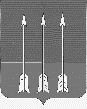 Администрациязакрытого административно-территориальногообразования Озерный Тверской областиП О С Т А Н О В Л Е Н И Е26.02.2024                                                                                                         № 18О подготовке и проведении на территории ЗАТО Озерный отборочного этапа Всероссийского конкурса «Семья года»В соответствии с Постановлением Правительства Тверской области от 10.04.2020 №155-ПП «О ежегодной денежной премии победителям регионального этапа Всероссийского конкурса «Семья года», в целях пропаганды и повышения престижа семейного образа жизни, ценностей семьи и ответственного родительства, содействия распространению положительного опыта социально-ответственных семей, семейных династий, ведущих здоровый образ жизни, развивающих увлечения и таланты членов семьи, активно участвующих в общественной жизни муниципального образования ЗАТО Озерный, в соответствии со статьей 36 Устава ЗАТО Озерный администрация ЗАТО Озерный постановляет:	1. Организовать и провести в период с 01 по 31 марта 2024 года на территории ЗАТО Озерный отборочного этап Всероссийского конкурса «Семья года».2. Утвердить состав организационного комитета по подготовке и проведению отборочного этапа Всероссийского конкурса «Семья года» (Приложение 1). 2. Утвердить Положение отборочного этапа Всероссийского конкурса «Семья года» (Приложение 2). 	3. Контроль за выполнением настоящего постановления возложить на первого заместителя главы администрации ЗАТО Озерный Тверской области Комарова А.Н.  4.	Опубликовать постановление в газете «Дни Озерного» и разместить на официальном сайте муниципального образования ЗАТО Озерный в сети Интернет (www.ozerny.ru).  5. Постановление вступает в силу с даты подписания. Глава ЗАТО Озерный                                                                       Н.А. Яковлева                                                                                                                                               Приложение1                                                                                   к постановлению                                                                                                         администрации ЗАТО Озерный                                                                                                                  № 18 от «26» февраля 2024  Состав Организационного комитета по подготовке и проведению отборочного этапа Всероссийского конкурса «Семья года»                                                                                                                                      Приложение 2                                                                                                                           к постановлению администрации                                                                                                                                    ЗАТО Озерный                                                                                                                                     № 18 от «26» февраля 2024 ПОЛОЖЕНИЕотборочного этапа Всероссийского конкурса «Семья года»Раздел I Общие положения Настоящее Положение определяет цель, задачи и порядок проведения отборочного этапа Всероссийского конкурса «Семья года» (далее – Конкурс), среди семей, члены которых являются гражданами Российской Федерации, постоянно проживающими на территории муниципального образования ЗАТО Озерный Тверской области и Тверской области не менее пяти предшествующих лет на дату подачи заявки на участие в Конкурсе. Конкурс организуется ежегодно с целью пропаганды и повышения общественного престижа семейного образа жизни, ценностей семьи и ответственного родительства. Отборочный этап Конкурса проводится в соответствии с положением о региональном этапе Всероссийского конкурса «Семья года», утвержденным постановление Правительства Тверской области от 10.04.2020 г. № 155-ПП. Основными задачами Конкурса являются: укрепление роли семьи, возрождение семейных традиций, повышения социальной значимости семьи, материнства и отцовства. возрождения и укрепления духовных основ семьи, взаимопонимания и взаимоуважения как одного из главных факторов сохранения семьи; распространение положительного опыта социально ответственных семей, ведущих здоровый образ жизни, развивающих увлечение и таланты членов семьи, активно участвующих в жизни муниципального образования ЗАТО Озерный Тверской области и Тверского региона. сохранение и приумножение лучших трудовых и культурных традиций муниципального образования ЗАТО Озерный Тверской области и Тверского региона. 5. Участника конкурса являются: 1) семьи, в которых созданы благоприятные условия для гармоничного развития каждого члена семьи; 2) семьи, в которых дети получают воспитание, основанное на духовно - нравственных ценностях, таких как человеколюбие, справедливость, честь, совесть, воля, личное достоинство, вера в добро и стремление к исполнению нравственного долга перед самим собой, своей семьей и своим Отечеством; 3) социально активные семьи, занимающиеся общественно-полезной и благотворительной деятельностью, проявляющие активную гражданскую позицию, являющиеся организаторами социальных, экологических, спортивных, творческих и иных проектов в муниципальном образовании ЗАТО Озёрный Тверской области или в Тверской области в целом; 4) семьи, члены которых имеют достижения в профессиональной деятельности, имеющие успешное семейное дело (бизнес); 5) семьи, ведущие здоровый образ жизни, систематически занимающиеся физической культурой и массовым спортом и вовлекающие в них детей; 6) семьи, уделяющие внимание эстетическому воспитанию детей, приобщению их к творчеству и искусству, культурно-историческому наследию, национальной культуре. Участниками Конкурса являются семьи, предусмотренные пунктом 1 Положения, состоящие в браке и воспитывающие (или воспитавшие) детей. Победители Конкурса предыдущих лет для участия в Конкурсе не допускаются.                                               Раздел II Организация и проведение отборочного этапа Конкурса 8. Общее руководство организацией и проведением Конкурса осуществляет организационный комитет Конкурса (далее – Оргкомитет).   9. Организационно-техническое обеспечение деятельности Оргкомитета осуществляет администрация ЗАТО Озерный Тверской области.Раздел III Оргкомитет и жюри Конкурса Оргкомитет формируется из представителей администрации ЗАТО Озерный Тверской области, некоммерческих, общественных, научных, образовательных организаций, общественных деятелей, представителей молодежных и детских общественных организаций (объединений) и иных заинтересованных лиц. Состав Оргкомитета утверждается постановлением администрации ЗАТО Озерный Тверской области. Полномочия Оргкомитета: информирует органы местного самоуправления ЗАТО Озерный, заинтересованных лиц и организации о месте, порядке и сроках проведения Конкурса, в том числе в средствах массовой информации ЗАТО Озерный и сети Интернет; обеспечивает размещение Положения на официальном сайте администрации ЗАТО Озерный Тверской области; осуществляет прием документов на Конкурс, предусмотренных пунктами 30 и 31 Положения; формирует состав жюри Конкурса; утверждает итоги Конкурса; направляет в Оргкомитет регионального этапа Всероссийского конкурса «Семья года» письменные представления на победителей Конкурса, информацию об итогах проведения отборочного этапа Конкурса.          13. В состав Оргкомитета входят председатель, заместитель председателя, ответственный секретарь и члены Оргкомитета. Председателем Оргкомитета является первый заместитель главы администрации ЗАТО Озерный Тверской области.          14. Председатель Оргкомитета: осуществляет общее руководство деятельностью Оргкомитета; утверждает повестку заседаний, определяет дату, место и время проведения заседаний; ведет заседания Оргкомитета; подписывает протоколы Оргкомитета. Заместитель председателя Оргкомитета выполняет функции председателя Оргкомитета в случае его отсутствия, организует деятельность лиц, входящих в состав Оргкомитета, по определенным направлениям. Ответственный секретарь Оргкомитета: организует проведение заседаний Оргкомитета, заблаговременно оповещает всех лиц, входящих в состав Оргкомитета, о назначаемых заседаниях Оргкомитета; обеспечивает лиц, входящих в состав Оргкомитета, необходимыми материалами; ведет, оформляет и подписывает протоколы заседаний Оргкомитета, представляет их на подпись председателю Оргкомитета; обеспечивает хранение документации, связанной с деятельностью Оргкомитета.          17. Члены Оргкомитета: принимают участие в заседаниях Оргкомитета; рассматривают представленные на заседание Оргкомитета документы на участие в Конкурсе; высказывают 	свое 	мнение 	по 	представленным семьями материалам на участие в Конкурсе; соблюдают конфиденциальность в отношении информации, рассматриваемой Оргкомитетом. Заседания Оргкомитета проводятся в соответствии со сроками, предусмотренными пунктом 29 Положения, и правомочны при наличии не менее двух третей лиц, входящих в его состав.  Лица, входящие в состав Оргкомитета, участвуют в его заседаниях лично, без права замены. Решение принимается простым большинством голосов от числа присутствующих на заседании Оргкомитета лиц, входящих в его состав. Каждый член Оргкомитета имеет один голос. При равенстве голосов голос председательствующего на заседании Оргкомитета является решающим. В случае присутствия на заседании Оргкомитета менее двух третей его состава заседание Оргкомитета назначается повторно не позднее 5 дней со дня несостоявшегося заседания. Решения Оргкомитета оформляются протоколом, утверждаемым председательствующим на заседании Оргкомитета в течение двух рабочих дней после проведения заседания Оргкомитета.  Оргкомитет принимает решение о признании Конкурса несостоявшимся, в случаях если: материалы на участие в Конкурсе не подавались; были поданы материалы только на одну семью; ни одна семья не была допущена к участию в Конкурсе; к участию в Конкурсе была допущена только одна семья;  в Конкурсе не состоялась ни одна из номинаций. 21. Оргкомитет принимает решение о признании конкурсной ситуации по номинации несостоявшейся, в случаях если: в номинацию на Конкурс не были представлены материалы ни на одну семью; в номинации были представлены материалы только на одну семью; ни одна семья не была допущена к участию в Конкурсе в данной номинации; к участию в Конкурсе в данной номинации была допущена только одна семья. Конкурс считается состоявшимся если хоть в одной номинации определен победитель. Для оценки участников Конкурса решением Оргкомитета создается жюри Конкурса. Жюри Конкурса формируется из членов Оргкомитета и состоит из председателя и членов жюри Конкурса. Состав жюри Конкурса утверждается решением Оргкомитета. Заседания жюри Конкурса проводятся в соответствии со сроками, предусмотренными пунктом 29 Положения, и правомочны при наличии не менее двух третей лиц, входящих в его состав.  Решение жюри Конкурса оформляется протоколом заседания в течение двух рабочих дней после проведения заседания жюри Конкурса и носит рекомендательный характер для Оргкомитета. Протокол заседания жюри Конкурса подписывается председателем и членами жюри Конкурса и рассматривается на заседании Оргкомитета, по итогам которого Оргкомитет принимает решение о победителях Конкурса. Решение о победителях Конкурса утверждается протоколом заседания Оргкомитета. Полномочия жюри Конкурса: проводит экспертизу материалов, представленных на Конкурс; проводит оценку материалов, представленных на Конкурс, в соответствии с критериями оценки участников Конкурса, предусмотренными пунктом 38 Положения. Раздел IV                                                                         Условия и порядок участия в Конкурсе Отборочный этап Конкурса проводится в муниципальном  образовании ЗАТО Озерный Тверской области ежегодно до 05 апреля. Для участия в Конкурсе исполнительно - распорядительный орган местного 	самоуправления 	муниципальных 	образований ЗАТО Озерный Тверской области осуществляет прием документов семей, желающих принять участие в Конкурсе с 01 по 31 марта 2024 года. Руководитель образовательной организации ЗАТО Озерный представляет материалы на каждую семью в Оргкомитет до 29 марта 2024 года включительно.             Для участия в конкурсе предоставляются в Оргкомитет следующие материалы: представление на участие семьи в отборочном этапе Всероссийского конкурса «Семья года» по форме согласно приложению 1 к Положению; копию свидетельства о заключении брака; копии документов, удостоверяющих личность каждого члена семьи (копия паспорта или иного документа, признаваемого в соответствии с законодательством Российской Федерации документом, удостоверяющим личность гражданина Российской Федерации (копия странички с пропиской), для членов семьи, достигших возраста 14 лет, и копия свидетельства о рождении для членов семьи, не достигших возраста 14 лет);  копии документов, подтверждающих достижения семьи (дипломов, грамот, благодарственных писем, отзывы педагогов, воспитателей, руководителей общественных организаций и т.д.); презентация и/или видеоролик (презентация должна содержать не более 20 слайдов, продолжительность видеоролика не более 2 минут) с информацией о составе семьи, ее достижениях, семейных ценностях и традициях;   семейные фотографии (представляется не более 20 фотографий, каждая из которых должна быть подписана. Подпись содержит информацию о членах семьи, изображенных на фотографии (имена, фамилии и указание на степень родства) с пояснениями, что происходит на снимке. Характер фотографий – позитивный, отражающий лучшие традиции и взаимоотношения внутри семьи); информация о семье (общий объем информации должен составлять от 3 до 5 листов печатного текста с использованием шрифта  Times New Roman размера 14 кегль, полуторный междустрочный интервал). Информация должна быть выстроена логически и содержать в себе следующие сведения: - стаж семейной жизни;  - срок проживания на территории муниципального образования ЗАТО Озёрный Тверской области;  - место работы (вид деятельности) родителей; - место учебы, работы (вид деятельности) детей;  - история создания семьи; - участие членов семьи в общественной жизни муниципального образования ЗАТО Озерный Тверской области;  - увлечения и совместные интересы семьи, в том числе преемственность увлечений от старшего поколения к младшему, форма организации досуга в семье;  - семейные традиции; - достижения членов семьи в профессиональной деятельности, сохранение профессиональных традиций в семье;-  награды и поощрения за достойное выполнение родительского долга;  - степень развития творческих и спортивных способностей детей (занятость детей в кружках, секциях, участие в соревнованиях и конкурсах);  - стаж в качестве приемных родителей в случае наличия в семье приемных детей;  - духовно-нравственные, патриотические ценности, 	взгляды и убеждения семьи; копия выписки из решения органа местного самоуправления об установлении над несовершеннолетним ребенком опеки – для приемных семей; отзыв органа опеки и попечительства, действующего на территории Бологовского района Тверской области, об условиях воспитания и содержания приемного ребенка в семье (при наличии в семье приемных детей);  согласие на обработку персональных данных, подписанное членами семьи и (или) их законными представителями (Приложение 2, Приложение 2.1)  дополнительно могут быть представлены следующие материалы: - портфолио, копии публикаций в средствах массовой информации Тверской области, дополнительные видеоролики и другое. 30. Материалы, указанные в пункте 29 Положения, принимаются на бумажном носителе и дублируются на электронном носителе (USB-флэш-накопитель, перезаписываемый лазерный диск), за исключением материалов, предусмотренных подпунктом 5 указанного пункта, которые принимаются исключительно на электронном носителе.  В электронном виде материалы представляются в следующих форматах: текстовые файлы – txt, rtf , doc, docx;  видеофайлы – dvd, mpeg-2, mp4, mov, avi; фотоматериалы – jpg, tiffJ (c разрешением цифрового изображения не менее 300 dpi); презентация – MS Power Point;  скан-копии материалов – jpeg, pdf, tiff.         31. Материалы, представленные на Конкурс, не возвращаются и не рецензируются.         32. Материалы, не отвечающие условиям Конкурса, а также материалы, представленные позже установленного настоящим положением срока, к участию в Конкурсе не допускаются. Номинации Конкурса         33. В рамках Конкурса учреждается пять следующих номинаций: «Многодетная семья». В номинации принимают участие семьи, которые успешно воспитывают (или воспитали) пятерых и более детей, в том числе приемных, а также активно участвуют в социально значимых мероприятиях и общественной жизни муниципального образования ЗАТО Озёрный Тверской области и Тверского региона в целом; «Молодая семья». В номинации принимают участие молодые семьи (возраст супругов – до 35 лет), воспитывающие одного и более детей, в том числе приемных, а также занимающихся общественно-полезной трудовой или творческой деятельностью, уделяющие большое внимание занятиям физической культурой и спортом, ведущие здоровый образ жизни; «Сельская семья». В номинации принимают участие семьи, проживающие в сельской местности, внесшие вклад в развитие сельской территории, имеющие достижения в труде, творчестве, спорте, воспитании детей; «Золотая семья России». В номинации принимают участие семьи, члены которых прожили в зарегистрированном браке не менее 50 лет, являются примером приверженности семейным ценностям, укрепления связей между поколениями семьи, гражданственности и патриотизма; «Семья – хранитель традиций». В номинации принимают участие семьи, сохраняющие традиции национальной культуры, обычаи семьи, историю своего рода, приверженность семейной профессии.         34. В каждой из номинаций Конкурса решением Оргкомитета определяется один победитель. Критерии и оценка участников Конкурса          35. Определение победителей Конкурса осуществляется на основании следующих критериев оценки (далее – Критерии): степень социальной активности семьи, участие в общественно полезной и благотворительной деятельности; проявление активной гражданской позиции семьи; наличие семейных традиций; сохранение в семье национальной культуры, обычаев, истории своего рода, приверженности семейной профессии, передаваемых из поколения в поколение; наличие общих интересов и увлечений в семье; достижения членов семьи в профессиональной, творческой и иной деятельности; наличие успешного семейного дела (бизнеса); здоровый образ жизни, регулярные занятия физической культурой и массовым спортом и приобщение к ним детей; реализация социальных, экологических, спортивных, творческих и иных проектов в муниципальном образовании ЗАТО Озёрный Тверской области или в Тверской области в целом; степень развития творческих и спортивных способностей детей (занятость детей в кружках, секциях, приобщение их к творчеству и искусству, культурно-историческому наследию, национальной культуре, участие в соревнованиях и конкурсах); наличие у родителей (одного из родителей) в семье поощрений и наград различного уровня за достойное выполнение родительского долга. 36. Жюри Конкурса проводит оценку материалов, представленных на Конкурс, на их соответствие Критериям по пятибалльной шкале в виде индивидуальной таблицы баллов жюри Конкурса (далее – индивидуальная таблица баллов) по форме согласно приложению 3 к Положению.  37. На основании индивидуальных таблиц баллов, заполненных членами жюри Конкурса, формируется итоговая таблица баллов жюри Конкурса (далее – итоговая таблица баллов) по форме согласно приложению 4 к Положению, в которой суммируются баллы, определенные членами жюри Конкурса.          38. На основании итоговой таблицы баллов жюри Конкурса подводит итоги Конкурса, утверждает их протоколом заседания жюри Конкурса.  Оргкомитет рассматривает протокол заседания жюри Конкурса и принимает решение о победителях по номинациям Конкурса.  Победителем в каждой номинации признается участник, набравший наибольшее количество баллов.  Решение о победителях по номинациям Конкурса утверждается протоколом заседания Оргкомитета.   	Победители Конкурса по представлению Оргкомитета направляются для участия в региональном этапе   Всероссийского  конкурса  «Семья года».  Материалы предоставляются в Министерства демографической и семейной политики Тверской области по адресу: 170100, г. Тверь, ул. Новоторжская, дом 9.                                                                                                                                    Приложение 1                                                                                                     к Положению отборочного этапа                                                                                         Всероссийского конкурса «Семья года» Представление на участие семьи в отборочном этапе Всероссийского конкурса «Семья года»  1. Наименование муниципального образования: _________________  2. Номинация, по которой заявлена семья:  ________________________  3. Состав семьи: 4. Стаж семейной жизни _______________________________________ 5. Основные достижения членов семьи в профессиональной, общественной, творческой, предпринимательской, учебной, спортивной деятельности с указанием ФИО члена семьи и кратким описанием достижений: ________________________________________________________________________________________________________________________________  6. Краткое описание истории, семейных ценностей и традиций семьи:  ________________________________________________________________ ________________________________________________________________ ________________________________________________________________________________________________________________________________________________________________________________________________ 7. Контактный телефон и электронный адрес одного из членов семьи _________________________________________________________________ 8. Ссылка на аккаунт в социальных сетях, отражающий общественную активность семьи (если имеется)____________________________________ _________________________________________________________________9. Копия свидетельства о заключении брака (в приложении) 10. Согласие на обработку персональных данных, подписанное членами семьи и (или) их законными представителями (в приложении) _______________________           ____________      ________________ (должность ответственного лица)                        (подпись)                                      (Ф.И.О)                                                                                                                                                Приложение 2       к Положению отборочного этапа                                                                                           Всероссийского конкурса «Семья года»  СОГЛАСИЕ НА ОБРАБОТКУ ПЕРСОНАЛЬНЫХ ДАННЫХ   Я, ________________________________________________________________________, (Ф.И.О. полностью) Проживающий 	(ая) 	по адресу:______________________________________________ Паспорт: серия____ 	№________________, выданный________________________________________________________________________________________________________________ (кем и когда выдан ) Являюсь законным представителем несовершеннолетнего ребенка___________________________________________________________________________________________________ (Ф.И.О. полностью) на основании ст.64 п.1 Семейного кодекса РФ  настоящим даю свое  согласие на обработку в (наименование и юридический адрес оператора) моих персональных данных, к которым относятся: данные свидетельства о рождении; данные о месте жительства, почтовом адресе; оценки успеваемости ребенка  	Настоящее согласие предоставляется на осуществление любых действий в отношении персональных данных моего несовершеннолетнего ребенка __________________________________________________________________________________________________________,  (Ф.И.О. полностью) включая (без ограничения) сбор, систематизацию, накопление, хранение, уточнение (обновление, изменение), использование, распространение (в том числе передачу третьим лицам), обезличивание, блокирование, трансграничную передачу персональных данных, а также осуществление любых иных действий с моими персональными данными, предусмотренных действующим законодательством Российской Федерации.  	Данное согласие действует бессрочно с момента его выдачи.  Данное согласие может быть отозвано в любой момент по моему письменному заявлению.   Я подтверждаю, что, давая данное согласие, я действую по собственной воле и в интересах ребенка, законным представителем которого являюсь. Дата:_______________                Подпись______________ /__________________________/ Приложение 2.1        к Положению отборочного этапа                                                                                            Всероссийского конкурса «Семья года» СОГЛАСИЕНА ОБРАБОТКУ ПЕРСОНАЛЬНЫХ ДАННЫХЯ, ____________________________________________________________________________,                                                               (Ф.И.О. полностью) Проживающий (ая) по адресу:_________________________________________________ Паспорт: серия____ 	№________________, выданный _________________________________ ______________________________________________________________________________ (кем и когда выдан ) настоящим даю свое  согласие на обработку в (наименование и юридический адрес оператора) моих персональных данных, к которым относятся: паспортные данные; год, месяц, дата и место рождения, а также иные данные, содержащиеся в удостоверении личности; данные о месте жительства, почтовом адресе, телефоне, адресе электронной почты; данные о настоящем месте работы; сведения об образовании, наличии специальных знаний или подготовки; данные о специальности и должности.  	Настоящее согласие предоставляется на осуществление любых действий в отношении моих персональных данных, включая (без ограничения) сбор, систематизацию, накопление, хранение, уточнение (обновление, изменение), использование, распространение (в том числе передачу третьим лицам), обезличивание, блокирование, трансграничную передачу персональных данных, а также осуществление любых иных действий с моими персональными данными, предусмотренных действующим законодательством Российской Федерации.  	Данное согласие действует бессрочно с момента его выдачи.  Данное согласие может быть отозвано в любой момент по моему письменному заявлению.   Я подтверждаю, что, давая такое согласие, я действую по собственной воле и в своих интересах. Дата:_______________                Подпись______________ /__________________________/Приложение 3                                                                                                   к Положению отборочного этапа                                                                                                                                                                                      Всероссийского конкурса «Семья года» Индивидуальная таблица баллов жюри отборочного этапа Всероссийского конкурса «Семья года» (от 1 до 5 баллов)Член жюри Конкурса    ___________________________                  _________________________  	    	                    __________________                                                  	 	 	 	 	            подпись  	 	 	   Фамилия, имя, отчество  	 	 	        дата  Приложение 4 к Положению отборочного этапа        Всероссийского конкурса  «Семья года» Итоговая таблица баллов жюри отборочного этапа Всероссийского конкурса «Семья года»          Председатель жюри Конкурса               __________________________  _____________________________ 	__________________  	 	 	 	 	 	                            подпись  	 	 	Фамилия, имя, отчество 	                                   дата Комаров Анатолий Николаевич -  первый заместитель главы администрации ЗАТО Озерный, председатель Организационного комитета;Гаранина Ирина Александровна – руководитель отдела образования администрации ЗАТО Озерный, заместитель председателя Организационного комитета;Лещенко Елена Сергеевна – заместитель руководителя контрольно-организационного отдела администрации ЗАТО Озерный, ответственный секретарь Организационного комитета;Члены Организационного комитета:Хапова Людмила Владимировна – руководитель отдела культуры и спорта ЗАТО Озерный;Клепикова Екатерина Владимировна – муниципальный куратор Российского движения детей и молодёжи;Галунзовский Евгений Юрьевич -  главный редактор АНО «Редакция газеты «Дни Озерного»Кащеева Светлана Юрьевна -  руководитель методического кабинета                                                               отдела образования администрации ЗАТО Озерный Тверской области;Бобкова Надежда Ивановна – директор муниципального бюджетного учреждения «Дворец Культуры» ЗАТО Озерный № Фамилия, имя, отчество (полностью)Степень родстваДата рождения(число, месяц, год)Место учебы, работы, виддеятельности, должность1 2 3 № п/п Фамилия семьи- участницыМуниципального этапа Всероссийского конкурса  «Семья года» (далее –Конкурс)Критерии оценки  Критерии оценки  № п/п Фамилия семьи- участницыМуниципального этапа Всероссийского конкурса  «Семья года» (далее –Конкурс)степеньсоциальнойактивности семьи,участие вобщественнойдеятельностиналичиесемейныхтрадицийсохранение в семьенациональной культуры, обычаев, историисвоего рода, приверженности семейной профессии,передаваемых из поколения в поколениеналичие общихинтересов иувлечений в семьедостижениячленов семьи впрофессиональной, творческой и инойдеятельностистепеньразвитиятворческих испортивныхспособностей детейналичие уродителей(одного из родителей) в семьепоощрений и наградразличного уровня задостойноевыполнениеродительского долгаобщеекол-во баллов№ п/п Фамилия семьи – участницы Муниципального этапа всероссийского конкурса  «Семья года» (далее – Конкурс) Фамилия, имя, отчество члена жюри Фамилия, имя, отчество члена жюри Фамилия, имя, отчество члена жюри Итоговое количество баллов № п/п Фамилия семьи – участницы Муниципального этапа всероссийского конкурса  «Семья года» (далее – Конкурс) 1 2 3 4 5 Итоговое количество баллов № п/п Фамилия семьи – участницы Муниципального этапа всероссийского конкурса  «Семья года» (далее – Конкурс) Итоговое количество баллов 